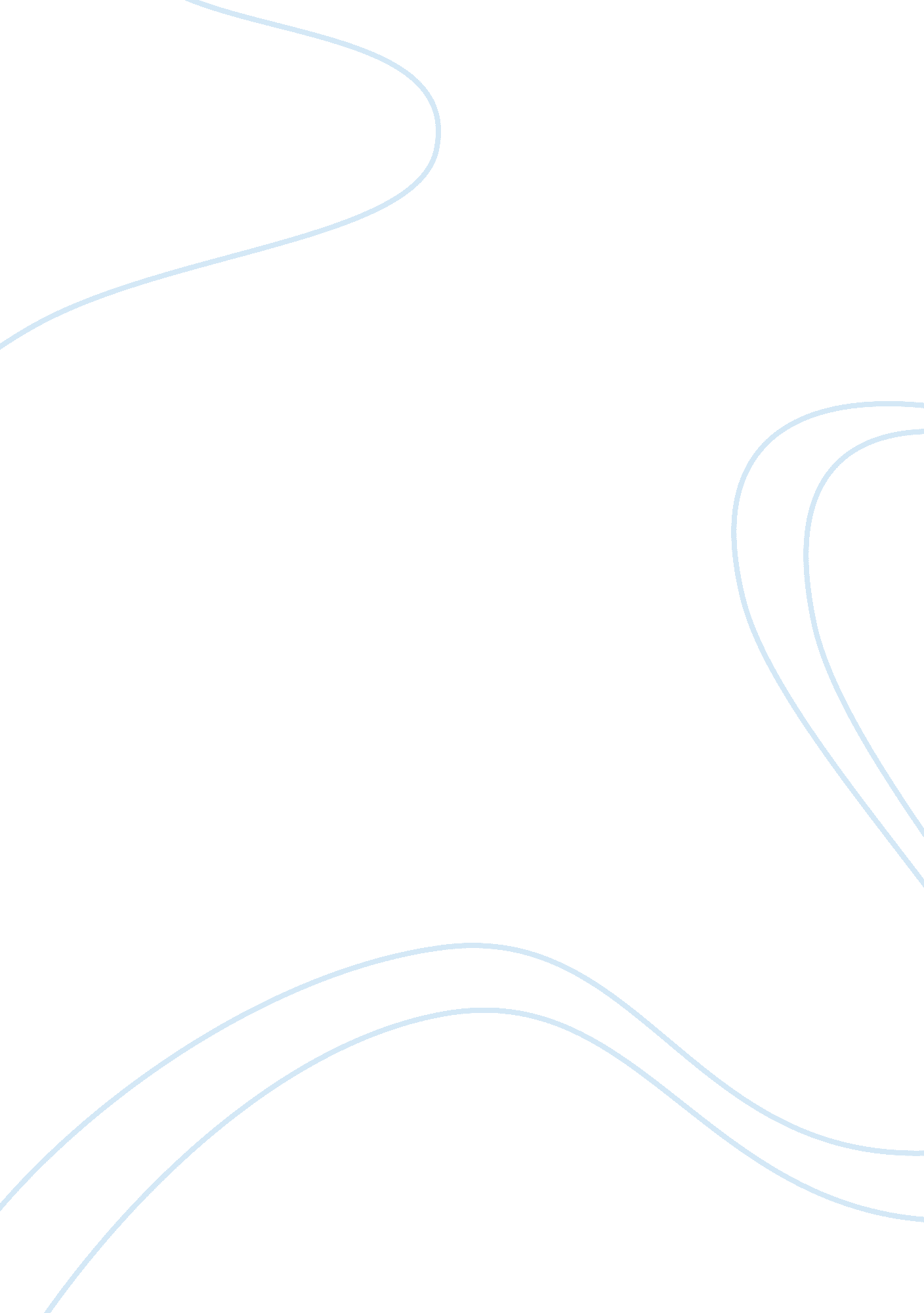 Exam 10: information systems flashcards essay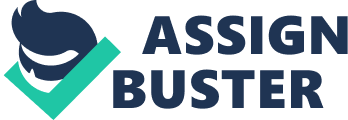 In a GDSS, the _______ is generally the decision maker. A. programmerB. technicianC. groupD. clientC. groupThis level of management is involved with tactical planning and implementing the long-term goals within an organization. A. Top managementB. Middle managementC. SupervisorsD. StockholdersB. Middle managementProject resources can be scheduled, planned, and controlled using _______. A. project managersB. operational managersC. knowledge work systemsD. CAD/CAM systemsA. project managersThis records assets, liabilities, and the equity owned by the owners of an organization. A. Balance sheetB. Accounts payableC. Income statementD. PayrollA. Balance sheetWho uses management information systems? A. Employee-level workersB. SupervisorsC. Middle-level managersD. Top-level managersC. Middle-level managersAccounts payable refers to money the company owes its suppliers for materials and services it has received. A. TrueB. FalseA. TrueThis system is a flexible tool for data analysis, since its reports do not have a fixed format. A. Management information systemB. Decision support systemC. Transaction processing systemD. Executive support systemB. Decision support systemMiddle-level managers are responsible for the planning and the implementation of long-term goals. A. TrueB. FalseB. FalseWhich system presents information in a highly summarized form? A. Transaction processing system (TPS)B. Management information system (MIS)C. Decision support system (DSS)D. Executive support system (ESS)D. Executive support system (ESS)Office automation systems are designed primarily to support data workers. A. TrueB. FalseA. TruePricing, promoting, selling, and distributing the organization’s goods and services pertains to which of the following functions? A. MarketingB. ProductionC. AccountingD. ResearchA. MarketingThe _______ keeps records of the number of each kind of part or finished good in the warehouse. A. payroll systemB. inventory control systemC. sales order processing systemD. general ledgerB. inventory control systemRegional managers can compare their regular sales reports with that of the other regional managers by using _______. A. management reportsB. periodic reportsC. exception reportsD. demand reportsB. periodic reportsWhich of the following refers to a system that summarizes detailed data from transaction processing systems in standard reports for middle-level managers? A. Data processing system (DPS)B. Management information system (MIS)C. Decision support system (DSS)D. Executive support system (ESS)B. Management information system (MIS)This decision model helps middle-level managers control the work of the organization, such as financial planning and sales promotion planning. A. Strategic modelB. Corporate modelC. Tactical modelD. Operational modelC. Tactical modelWho is responsible for operational matters and monitoring day-to-day events? A. SupervisorsB. Middle managementC. StockholdersD. Top managementA. Supervisors_____ systems help supervisors by generating databases that act as the foundation for other information systems. A. Decision supportB. Management informationC. Transaction processingD. Executive supportC. Transaction processingCreating finished goods and services using raw materials and personnel pertains to which of the following functions? A. MarketingB. ResearchC. ProductionD. Human resourcesC. ProductionThe _______ activity records the customer requests for products or services. A. payrollB. sales order processingC. inventoryD. accounts receivableB. sales order processingAn example of this type of report would be a sales report that shows that certain items are selling significantly above or below forecasts. A. PeriodicB. DemandC. InventoryD. ExceptionD. ExceptionThese systems can be organized to retrieve information from databases outside the company, such as business news services. A. Transaction processing systems (TPS)B. Decision support systems (DSS)C. Management information systems (MIS)D. Executive support systems (ESS)D. Executive support systems (ESS)This typically consists of transactions from the transaction processing system. A. System softwareB. External dataC. Decision modelD. Internal dataD. Internal dataThese systems are used in managing documents, communicating, and scheduling. A. Office automation systemsB. Transaction processing systemsC. Knowledge work systemsD. Executive support systemsA. Office automation systemsMoney collected from or owed by customers is called _______. A. accounts payableB. inventoryC. accounts receivableD. sales order revenueC. accounts receivableThis level of management is concerned with long-range planning and uses information that will help them plan the future growth and direction of the organization. A. Top managementB. Middle managementC. SupervisorsD. StockholdersA. Top managementWhich system is a type of artificial intelligence that uses a database, containing facts and rules, to provide assistance to users? A. CAD/CAM systemB. Expert systemC. Decision support systemD. Office automation systemB. Expert systemWhat documentation shows the difference between the income and expenses of the company for a specific time period? A. Income statementB. Balance sheetC. Accounts payableD. Purchase orderA. Income statementExpert systems capture the knowledge of human experts and store it in a knowledge base. A. TrueB. FalseA. TrueTop-level managers need information both from within the organization and from outside. A. TrueB. FalseA. TrueA transaction processing system is also referred to as a _______. A. sales order systemB. data processing systemC. management information systemD. database management systemB. data processing system 